Istituto Comprensivo Statale “A. Moscati”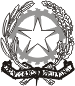 AMBITO 26.SAScuola dell’Infanzia – Scuola Primaria – Scuola Secondaria di I° gradoVia della Repubblica – 84098 PONTECAGNANO FAIANO (SA)tel.  089201032 –    www.icmoscati.edu.it   e-mailsaic88800v@pec.istruzione.it/ saic88800v@istruzione.it c.f.80028930651Al dirigente scolastico dell’Istituto Comprensivo Amedeo MoscatiPontecagnano Faiano OGGETTO: ASSUNZIONE IN SERVIZIO a.s. 2023/2024Dichiarazioni sostitutive di certificazione e di atto di notorietà (DPR  45/2000 art.46 e  47)Cognome ……………………………….... ............... ........... Nome ....... .......................................  __l __ sottoscritt__, consapevole che in caso di dichiarazione mendace sarà punito ai sensi del Codice Penale secondo quanto prescritto dall'art. 76 del succitato D.P.R. 445/2000 e che, inoltre, qualora dal controllo effettuato emerga la non veridicità del contenuto di taluna delle dichiarazioni rese, decadrà dai benefici conseguenti al provvedimento eventualmente emanato sulla base della dichiarazione non veritiera (art. 75 D.P.R. 445/2000), sotto la propria personale responsabilità,D I C H I A R Adi assumere effettivo servizio in data _____________________________per l’insegnamento di       ________________________________ □T.I.   □T.D. CL. CONC._______
                        (personale docente )per il profilo di ___________________________________________  □T.I.                    □T.D.                                                                                                                                                   (personale ATA)di essere nat__ a ......................................................................(___) il .....................di essere residente nel Comune di ...................................................... (Prov.)...............in via..............................................n.......... (…..)  CAP…………Telefono fisso ....../..………………….………….. Cell……….……................ASL di competenza   ………………………………………………………………di essere domiciliato a (se diverso da residenza) ........................ ........................................in via..............................................n.......... (…..)  CAP…………Telefono fisso ....../..………………….………….. Cell……….……................ASL di competenza   ………………………………………………………………Codice  fiscale |_|_|_|_|_|_|_|_|_|_|_|_|_|_|_|_| Partita IVA...................................................  Indirizzo e-mail ……………………………………………………………..posta certificata (PEC) ………………………………………………………………………………………..di essere stato assunto con contratto a tempo □ indeterminato                              □determinato  Titolarità………………………………………………….Trasferimento da…………………………………………………………………………………………Assegnazione Provvisoria da…………………………………………………………………………….Utilizzo da………………………………………………………………………………………………..Immissione in Ruolo dal………………………………………………………………………………..Altro (specificare)…………………………………………………………………………………………………….Sede di servizio:   ………………………………………….. h ........ sett.li Orario completamento con :........................……………………………………... - h ........ sett.li – orario spezzone  ........................……………………………………... - h ........ sett.li – orario spezzone ........................……………………………………... - h ........ sett.li – orario spezzonedi essere titolare della  partita di spesa fissa n° ...............……………………....………………...di essere inserit__ nella graduatoria di _______________________________ al posto n. _________  con punti _________scuola capofila _____________________________che il giorno precedente all’assunzione in servizio presso questo istituto (giorno _____________________) non era coperto da nessun altro contratto di lavoro ed era in servizio presso________________________di essere cittadin__ ..........................................................................................di godere dei diritti civili e politici;di essere: coniugat__   con ______________________________che la famiglia convivente è composta come risulta dal seguente prospetto □ di essere già  iscritto al Fondo Espero        □ di non essere iscritto al Fondo Esperodi essere in possesso del seguente titolo di studio dichiarato per l’accesso all’impiego: Laurea : (denominazione corso di laurea/tipologia/numero anni ) _________________________Diploma: (denominazione diploma/tipologia/numero anni) ________________________________Altro : (qualifica ecc… tipologia/numero anni)______________________________________________data di conseguimento____________presso_____________________Votazione________di essere in possesso dei requisiti previsti della L. 104  del 05/02/1992 e successive modifiche e integrazioni:  □ si   □ no   (compilare  il modello specifico)di non avere altri rapporti di pubblico impiego o privato e di non trovarsi in alcuna delle incompatibilità richiamate dall’art. 53 del D.L.vo 30/03/2001 n.165 e s.m.i. e/o dall’art. 508 del D.L.vo n° 297 del 16/04/94;di non aver riportato condanne penali e di non essere destinatario di provvedimenti che riguardano  l’applicazione di misure di prevenzione, di decisioni civili e di provvedimenti  amministrativi iscritti nel casellario giudiziale ai sensi della vigente normativa;di non aver riportato condanne penali per i reati di cui agli articoli 600-bis, 600-ter, 600-quater 600-quinquies e 609-undecies del codice penale, ovvero l'irrogazione di sanzioni interdittive all'esercizio di attività che comportino contatti diretti e regolari con minori;di non essere a conoscenza di essere sottoposto a procedimenti penaliCOMUNICAla seguente modalità di pagamento per l’accredito degli emolumenti:  CONTO CORRENTE (IBAN)di aver partecipato ai seguenti corsi di formazione in materia di sicurezza:PREPOSTO ( ORE E ANNO DI FORMAZIONE) _______________________________RLS (ORE E ANNO DI FORMAZIONE) _______________________________ANTINCENDIO (ORE E ANNO DI FORMAZIONE) _______________________________PRIMO SOCCORSO (ORE E ANNO DI FORMAZIONE) _______________________________DEFIBRILLATORE (ORE E ANNO DI FORMAZIONE) _______________________________di aver preso visione sul sito web dell’Istituto di quanto segue:Codice di comportamento dei dipendenti pubbliciNorme sulla sicurezza Informativa privacyIndirizzo E-MAIL d’Istituto: saic88800v@istruzione.it                   saic88800v@pec.istruzione.itQuesto indirizzo e-mail sarà utilizzato dall’istituto per tutte le comunicazioni scolastiche.Si allega: copia documento d’identità                  copia del codice fiscalecopia del cedolino stipendio copia titoli di studio (solo per i neoimmessi in ruolo)Dichiaro di essere informato, ai sensi e per gli effetti di cui all'art.10 della legge 675/96, che i dati personali raccolti saranno trattati, anche con strumenti informatici, esclusivamente nell'ambito del procedimento per il quale la presente dichiarazione viene resa.____________, _______________						_L_ DICHIARANTEluogo                   data																	        ______________________________________N.COGNOME E NOMELUOGO DI NASCITADATA NASCITARAPPORTO PARENTELAPaeseCin EurcinABICABNumero c. c.Banca/PostaAgenzia